городской округ город Дивногорск Красноярского края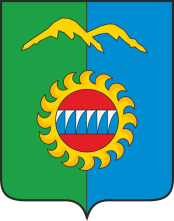 Дивногорский городской Совет депутатовР Е Ш Е Н И Е___ . ___ .2022		    г. Дивногорск                                   № ___–____– ГСОб утверждении перечня объектов иной собственности,  предлагаемых к передаче в муниципальную собственность городского округа город Дивногорск Руководствуясь Федеральным законом от 06.10.2003 № 131-ФЗ  «Об общих принципах организации местного самоуправления в Российской Федерации», В соответствии п. 1, пп. 2 п. 2 ст. 8 Положения о порядке управления и распоряжения муниципальным имуществом муниципального образования город Дивногорск, утвержденного решением Дивногорского городского Совета депутатов Красноярского края от 24.03.2011 № 12-76-ГС, пп. 5 п. 1 ст. 26, п. 1  ст. 57 Устава городского округа город Дивногорска Красноярского края, на основании заявления Кислицина М.Е. от 13.05.2022 вх. № 3995, Дивногорский городской Совет депутатов РЕШИЛ:1.	Утвердить перечень объектов иной собственности, предлагаемых к передаче в муниципальную собственность городского округа город Дивногорск, согласно приложению. 2.	Контроль за исполнением настоящего решения возложить                      на постоянную комиссию по экономической политике, бюджету, налогам            и собственности (Заянчуковский А.В.).Настоящее решение вступает в силу со дня подписания.Глава города	С.И. ЕгоровПредседатель Дивногорскогогородского Совета депутатов                                                   Ю.И. Мурашов					      Приложение  к решению			 		  Дивногорского городского Совета депутатов от __.___.2022 № ___ – ___ – ГСПеречень объектов иной собственности,предлагаемых к передаче в муниципальную собственность городского округа город ДивногорскПояснительная записка к проекту решения«Об утверждении перечня объектов иной собственности, предлагаемых к передаче в муниципальную собственность  городского округа ород Дивногорск»В администрацию города Дивногорска поступило обращение                  физического лица - Кислицина М.Е. от 13.05.2022 о принятии в муниципальную собственность трансформаторной подстанции ТП 105-6-38, расположенной на муниципальном земельном участке, который он использует на праве аренды.В соответствии со ст. 16 Федерального закона от 06.10.2003                       № 131-ФЗ «Об общих принципах организации местного самоуправления в Российской федерации» организация в границах городского округа электро-, тепло-, газо- и водоснабжения населения, водоотведения, снабжения населения топливом в пределах полномочий, установленных законодательством Российской Федерации относится к вопросам местного значения городского округа. На основании изложенного и учитывая письмо муниципального унитарного предприятия электрических сетей о целесообразности принятия в муниципальную собственность ТП, прошу принять решение об утверждении перечня объектов иной собственности, предлагаемых для передачи в муниципальную собственность.Руководитель КОГДУМИиЗО		Е.В. Бахмацкая№п/пНаименованиеобъектаМестоположение объектаКадастровый номер объектаХарактеристики объектаСтоимость объекта1.Трансформаторная подстанцияКрасноярский край, г. Дивногорск, в районе поселка Манский, ТП-105-6-3824:46:5302001:481Назначение- нежилое; кол-во этажей-1;площадь- 8,9 кв.м;Кадастровая стоимость-не определена, условная оценка- 1,00 руб.